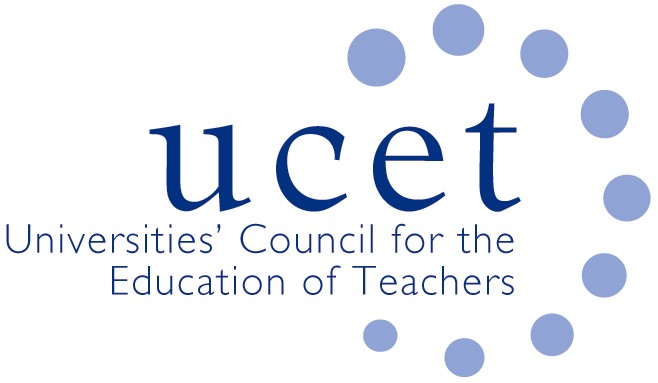 UCET School Reference Group 1pm, Wednesday 14 October 2020Via ZoomAgendaWelcome & introductionsMinutes & matters arising (enc.)Updates from UCETRegulatory issues:CCF and sector guidance (enc.)OfSTED inspection framework, including transition statement (enc.)UCET statement on CCF and OfSTED framework compliance (enc.)UCET statement on systematic synthetic phonics and the OfSTED inspection framework (enc.)Covid 19:Feedback from SRG membersSchool placements and sector advice (enc.)Placement risk assessments (enc.)Recruitment to ITE: feedback from SRG membersTeaching school hubsECF updateUCET issues:3-4 November UCET conference (enc.)UCET strategy (enc.)UCET summer newsletter (enc.)Any other business.Date of next meeting: 3 February 2021